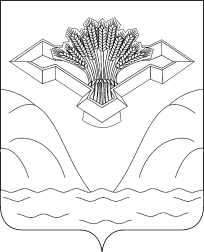 Российская Федерация                                                                                                                                                  Самарская областьСОБРАНИЕ ПРЕДСТАВИТЕЛЕЙ СЕЛЬСКОГО ПОСЕЛЕНИЯ НОВАЯ БИНАРАДКА МУНИЦИПАЛЬНОГО РАЙОНА СТАВРОПОЛЬСКИЙСАМАРСКОЙ ОБЛАСТИРЕШЕНИЕ(проект)от            2020 года                                                                                           №О назначении выборов депутатов Собрания представителей сельского поселения Новая Бинарадка муниципального района Ставропольский Самарской области	В соответствии с Конституцией Российской Федерации, Федеральным законом от 06.10.2003г. №131-ФЗ «Об общих принципах организации местного самоуправления в Российской Федерации», Федеральным законом от 12.06.2002г. №67-ФЗ «Об основных гарантиях избирательных прав и права на участие в референдуме граждан Российской Федерации», Законом Самарской области от 08.06.2006г. №57-ГД «О выборах депутатов представительного органа муниципального образования», Уставом сельского поселения Новая Бинарадка муниципального района Ставропольский Самарской области, Собрание представителей сельского поселения Новая Бинарадка   РЕШИЛО:	1. Назначить выборы депутатов Собрания представителей сельского поселения Новая Бинарадка муниципального района Ставропольский Самарской области четвертого созыва на 13 сентября 2020г.2. Председателю Собрания представителей сельского поселения Новая Бинарадка муниципального района Ставропольский опубликовать настоящее Решение в газете «Ставрополь-на-Волге. Официальное опубликование» и на официальном сайте администрации сельского поселения Новая Бинарадка в сети интернет http://n.binaradka.stavrsp.ru – в срок до 23.06.2020г.3. Направить данное Решение в территориальную избирательную комиссию Ставропольского района Самарской области.4. Настоящее Решение вступает в силу после дня его официального опубликования.Председатель Собрания представителейсельского поселения Новая Бинарадка муниципального районаСтавропольский Самарской области                                                                                      В.М.Буянов